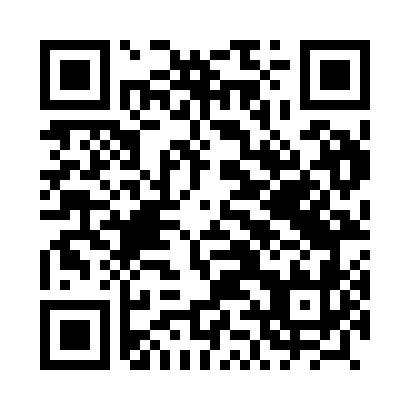 Prayer times for Jaromirowice, PolandMon 1 Apr 2024 - Tue 30 Apr 2024High Latitude Method: Angle Based RulePrayer Calculation Method: Muslim World LeagueAsar Calculation Method: HanafiPrayer times provided by https://www.salahtimes.comDateDayFajrSunriseDhuhrAsrMaghribIsha1Mon4:356:351:055:327:359:282Tue4:326:331:045:337:379:313Wed4:296:301:045:347:399:334Thu4:266:281:045:357:419:355Fri4:236:261:045:377:429:376Sat4:206:241:035:387:449:407Sun4:176:211:035:397:469:428Mon4:146:191:035:407:479:449Tue4:116:171:025:417:499:4710Wed4:086:151:025:437:519:4911Thu4:056:121:025:447:529:5212Fri4:026:101:025:457:549:5413Sat3:596:081:015:467:569:5714Sun3:566:061:015:477:589:5915Mon3:526:041:015:487:5910:0216Tue3:496:011:015:508:0110:0417Wed3:465:591:005:518:0310:0718Thu3:435:571:005:528:0410:1019Fri3:405:551:005:538:0610:1320Sat3:365:531:005:548:0810:1521Sun3:335:511:005:558:1010:1822Mon3:305:4912:595:568:1110:2123Tue3:265:4712:595:578:1310:2424Wed3:235:4412:595:588:1510:2725Thu3:195:4212:595:598:1610:3026Fri3:165:4012:596:018:1810:3327Sat3:125:3812:596:028:2010:3628Sun3:095:3612:586:038:2110:3929Mon3:055:3412:586:048:2310:4230Tue3:015:3312:586:058:2510:45